ПОСТАНОВЛЕНИЕ«01» февраля 2021 года						         № 41р. п. БлаговещенкаО проведении мероприятий, посвященныхВсемирному Дню охраны труда, на территориимуниципального образования Благовещенский район Алтайского краяВ целях реализации государственной политики в области охраны труда, стимулирования работодателей к мерам по повышению уровня охраны труда и профилактики производственного травматизма на территории муниципального образования Благовещенский район Алтайского краяПОСТАНОВЛЯЮ:           1. Объявить на территории муниципального образования Благовещенский район Алтайского края в период с 01 апреля по 28 апреля 2021 года месячник по охране труда.           2. Утвердить план мероприятий, посвященных Всемирному дню охраны труда, в муниципальном образовании Благовещенский район Алтайского края в 2021 году (приложение №1).3. Рекомендовать руководителям организаций и предприятий всех форм собственности, осуществляющим деятельность на территории муниципального образования Благовещенский район Алтайского края, организовать проведение мероприятий, посвященных Всемирному Дню охраны труда в 2021 году (приложение №2).4. Настоящее постановление опубликовать в районной газете «Родная сторона» и на официальном сайте Администрации Благовещенского района Алтайского края.5. Контроль за исполнением настоящего постановления возложить на первого заместителя главы Администрации Благовещенского района Алтайского края  Алексеева А.М. 
Глава района 					         	 				А.А. ГинцБасова Наталья Анатольевна 8(38564)22832Приложение №1
к Постановлению Администрации Благовещенского района Алтайского края
от «01» февраля 2021 года  № 41План мероприятий, посвященных Всемирному дню охраны труда в муниципальном образовании Благовещенский район Алтайского края в 2021 годуПриложение № 2
к Постановлению АдминистрацииБлаговещенского района Алтайского края
от «01» февраля 2021 года № 41Перечень мероприятий, посвященных Всемирному Дню охраны труда,  рекомендуемых для проведения на предприятиях всех форм собственности в 2021 году на территории Благовещенского района Данные рекомендуемые мероприятия должны быть направлены на усиление внимания к проблемам безопасности на производстве, улучшению информированности работников о существующих производственных рисках, способах защиты от них, повышению их сознательного отношения к собственной безопасности.

1. Разработать и утвердить планы по проведению Всемирного дня охраны труда на предприятии.

2. Организовать разъяснение работникам основных положений Трудового кодекса Российской Федерации, приказов Министерства здравоохранения и социальной политики Российской Федерации, других государственных актов в области охраны труда.

3.     Провести в организациях «День охраны труда». 
4. Провести внутренний аудит наличия документации по охране труда.

5. Провести совещания по вопросам безопасности на производстве с заслушиванием отчетов руководителей подразделений, допустивших случаи травмирования работников на производстве, а также не уделяющих должного внимания вопросам охраны труда.

6.  Провести комплексные и целевые обследования состояния условий и охраны труда на рабочих местах, внеплановые проверки с участием уполномоченных (доверенных) лиц по охране труда в каждом подразделении по следующим вопросам: - состояние и использование санитарно-бытовых помещений и санитарно-гигиенических устройств;- обеспечения работников специальной одеждой, специальной обувью и другими средствами индивидуальной защиты и правильность их применения; - организация хранения, выдачи, стирки, химической чистки, сушки и ремонта специальной одежды, специальной обуви и других средств индивидуальной и коллективной защиты; - правильному предоставлению компенсаций за работу с вредными условиями труда; 
            - организация обучения безопасным методам и приемам выполнения работ, проведения своевременного и качественного инструктажа работников по охране труда; - выполнение мер по устранению причин, вызвавших несчастный случай на производстве, выполнение предписаний органов государственного надзора и контроля за соблюдением требований охраны труда, других мероприятий по созданию безопасных условий труда;- безопасность и техническое состояние действующих механизмов и оборудования;-  эффективность работы аспирационных и вентиляционных систем;-   условия труда женщин и лиц моложе 18 лет в соответствии с законодательством;- внедрение в производство более совершенных технологий, новой техники, автоматизации и механизации производственных процессов с целью создания здоровых и безопасных условий труда, ликвидации тяжелых физических работ;- наличие и комплектации аптечек доврачебной помощи медикаментами и перевязочными материалами.
7. Провести общий технический осмотр зданий и сооружений с последующим составлением актов.
8. Организовать выставки нормативной и специальной литературы по охране труда.
9. Провести занятия по оказанию доврачебной помощи при несчастных случаях на производстве.
10. Проверить наличие, а в случае отсутствия, оформить уголок  по охране труда.

11. Подготовить информационно-аналитические материалы о фактическом состоянии охраны труда, уровне финансирования мероприятий по охране труда, уровне и причинах травматизма. 12.  Краткую информацию по итогам проведения месячника по охране труда представить в отдел по труду Администрации Благовещенского района (кабинет № 20) до 30 апреля 2021 года.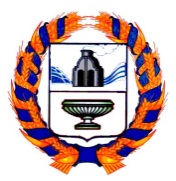 АДМИНИСТРАЦИЯ БЛАГОВЕЩЕНСКОГО РАЙОНААЛТАЙСКОГО КРАЯN п/пНаименование мероприятияСрок исполненияОтветственный  исполнитель1Проведение месячника по охране труда на территории муниципального образования Благовещенский район Алтайского краяс 01 по 28 апреля           2021 годаОтдел по труду Администрации Благовещенского района; Работодатели и специалисты по охране труда организаций и предприятий всех форм собственности, осуществляющих свою деятельность на территории Благовещенского района Алтайского края2Публикация в районной газете «Родная сторона» и размещение на официальном сайте Администрации района  информации по вопросам охраны трудаапрель           2021 годаОтдел по труду Администрации Благовещенского района Алтайского края,3Проведение информационной работы по повышению социальной ответственности работодателей Благовещенского района.  Оказание им методической помощи в подаче декларации о соответствии их деятельности критериям «социально ответственный работодатель», «социально ориентированный работодатель» Алтайского края. в течение 2021 годаОтдел по труду Администрации Благовещенского района Алтайского краяРаботодатели организаций и предприятий всех форм собственности, осуществляющих свою деятельность на территории Благовещенского района Алтайского края4Проведение заседания районной межведомственной комиссии по охране труда и безопасности производстваапрель           2021 годаОтдел по труду Администрации Благовещенского района Алтайского края5Проведение обучающего семинара-совещания по вопросам охраны труда с руководителями и специалистами по охране труда (по отдельному плану)март           2021 годаОтдел по труду Администрации Благовещенского района Алтайского края6Организация  обучения  по охране труда руководителей и специалистов организацийв течение 2021 годаОтдел по труду Администрации Благовещенского района Алтайского краяРаботодатели и специалисты по охране труда организаций и предприятий всех форм собственности, осуществляющих свою деятельность на территории Благовещенского района Алтайского края7Организация проведения  инструктажей по «Охране труда при выполнении общественных работ по благоустройству территории»  в связи с наступлением весенне-летнего сезона и объявлением в Благовещенском районе месячника по благоустройству территорий.  апрель     2021 годаОтдел по труду Администрации Благовещенского района Алтайского краяРаботодатели и специалисты по охране труда организаций и предприятий всех форм собственности, осуществляющих свою деятельность на территории Благовещенского района Алтайского края8Участие в международном конкурсе детского рисунка «Охрана труда глазами детей»февраль-май        2021 годаОтдел по труду Администрации Благовещенского района Алтайского краяУправление Администрации по образованию и делам молодежи  Благовещенского района Алтайского краяДошкольные образовательные учреждения Благовещенского района9Организация  экскурсий учащихся образовательных учреждений на предприятия с целью  ознакомления с организацией рабочих мест, условиями и охраной труда, профессиями и технологическим процессом, встречи с руководителями и работниками предприятий, имеющими практические знания в области охраны труда, знакомства с лидерами производстваапрель    2021 годаОтдел по труду Администрации Благовещенского района Алтайского краяУправление Администрации по образованию и делам молодежи  Благовещенского района Алтайского краяРаботодатели и специалисты по охране труда организаций и предприятий всех форм собственности, осуществляющих свою деятельность на территории Благовещенского района Алтайского края10Проведении районного смотра-конкурса на лучшую организацию уголка по охране трудаапрель    2021 годаОтдел по труду Администрации Благовещенского района Алтайского краяРаботодатели и специалисты по охране труда организаций и предприятий всех форм собственности, осуществляющих свою деятельность на территории Благовещенского района Алтайского края11Проведение «Дня консультаций» по вопросам охраны труда23 апреля 2021 годаОтдел по труду Администрации Благовещенского района Алтайского края12Проведение единого районного  Дня охраны труда  (по отдельному плану)28 апреля      2021 годаОтдел по труду Администрации Благовещенского района Алтайского краяРаботодатели и специалисты по охране труда организаций и предприятий всех форм собственности, осуществляющих свою деятельность на территории Благовещенского района Алтайского края